FICHA DE ACTIVIDAD COLABORATIVAActividad Actividad Actividad Actividad Actividad Actividad Actividad Actividad Actividad Contexto Contexto Áreas implicadasÁreas implicadasCompetencias desarrolladasCompetencias desarrolladasCompetencias desarrolladasPlanes y ProgramasPlanes y ProgramasPlanes y ProgramasPlanes y ProgramasRecursosnecesariosRecursosnecesariosFases Fases Fases Fases Fases Fases Fases Fases Fases Fases Fases OrganizaciónOrganizaciónOrganizaciónOrganizaciónOrganizaciónEscenariosEscenariosEscenariosEscenariosEscenariosEscenariosAgrupamientosAgrupamientosRolesRolesRolesAgrupamientosAgrupamientosAgrupamientosAgrupamientosEscenariosEscenariosEvaluaciónEvaluaciónEvaluaciónEvaluaciónEvaluaciónEvaluaciónEvaluaciónEvaluaciónEvaluaciónEvaluaciónEvaluaciónLíder Líder Componentes Componentes Colaboración Colaboración productoproducto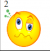 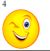 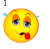 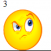 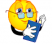 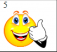 